Сумська міська радаVІII СКЛИКАННЯ  XXXI СЕСІЯРІШЕННЯвід 14 грудня 2022 року  № 3341-МРм. СумиРозглянувши звернення юридичної особи, надані документи, враховуючи рекомендації постійної комісії з питань архітектури, містобудування, регулювання земельних відносин, природокористування та екології Сумської міської ради (протокол від 24 листопада 2022 року № 50), відповідно до статей 12, 98, 99, 100, 101, 123 Земельного кодексу України, статті 55-1 Закону України «Про землеустрій», керуючись пунктом 34 частини першої статті 26 Закону України «Про місцеве самоврядування в Україні», Сумська міська рада  ВИРІШИЛА:Надати Акціонерному товариству «Сумиобленерго» (23293513) дозвіл на розроблення технічної документації із землеустрою щодо встановлення меж частини земельної ділянки за адресою: м. Суми, Сумський міський парк культури та відпочинку ім. І.М. Кожедуба, вул. Гагаріна, кадастровий номер 5910136300:04:009:0078, площею  0,3793 га, на яку поширюється право сервітуту на право прокладання та експлуатації ліній електропередачі, електронних комунікаційних мереж, трубопроводів, інших лінійних комунікацій (розміщення КТП-6/04 кВ, площею 0,0045 га).Сумський міський голова                                                      Олександр ЛИСЕНКОВиконавець: Клименко Юрій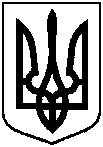 Про надання Акціонерному товариству «Сумиобленерго» дозволу на розроблення технічної документації із землеустрою щодо встановлення меж частини земельної ділянки, на яку поширюється право сервітуту, за адресою: м. Суми, Сумський міський парк культури та відпочинку                                  ім. І.М. Кожедуба, вул. Гагаріна, площею 0,0045 га